(1) Profesör, Doçent, Yardımcı Doçent, Araştırma Görevlisi, Öğretim Görevlisi, Okutman, Uzman, Çevirici, Eğitim Öğretim Planlamacısı olarak belirtiniz.(2) Profesör ve Doçent kadrosunda bulunanlar UAK’dan doçentlik unvanı aldığı alanı, diğer akademik kadrolardaki personel ise çalışma alanlarına uygun olan doçentlik alanını belirtmelidir.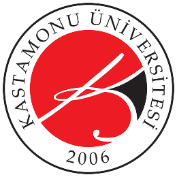 T.C.KASTAMONU ÜNİVERSİTESİAKADEMİK TEŞVİK ÖDENEĞİ İTİRAZ FORMUT.C.KASTAMONU ÜNİVERSİTESİAKADEMİK TEŞVİK ÖDENEĞİ İTİRAZ FORMUT.C.KASTAMONU ÜNİVERSİTESİAKADEMİK TEŞVİK ÖDENEĞİ İTİRAZ FORMUT.C.KASTAMONU ÜNİVERSİTESİAKADEMİK TEŞVİK ÖDENEĞİ İTİRAZ FORMUT.C.KASTAMONU ÜNİVERSİTESİAKADEMİK TEŞVİK ÖDENEĞİ İTİRAZ FORMUAdı SoyadıKadro Unvanı (1)Kadrosunun Bulunduğu BirimiKadrosunun Bulunduğu BölümDoçentlik Temel Alanı (2)BAŞVURU SAHİBİ İTİRAZ TALEBİEkte sunmuş olduğum belgeler doğrultusunda 2023 yılı akademik teşvik ödeneği başvurumun yeniden değerlendirilmesi hususunda;Gereğini arz ederim.      …/…/20...Ek: ….İmzaAdı Soyadı